Załącznik nr  1 do Regulaminu Programu Pacjenta Standaryzowanego
Formularz zgłoszeniowy dla kandydatów na pacjenta standaryzowanegoDotyczy – konkursu w sprawie naboru personelu w  ramach do realizacji projektu: pacjent standaryzowany „Rozwój jakości kształcenia praktycznego w Collegium Mazovia Innowacyjnej Szkole Wyższej w Siedlcach poprzez utworzenie Monoprofilowego Centrum Symulacji Medycznej”  jest współfinansowany ze środków Unii Europejskiej w ramach Europejskiego Funduszu Społecznego w ramach Programu Operacyjnego Wiedza Edukacja Rozwój 2014-2020, V Oś priorytetowa Wsparcie dla obszaru zdrowia, Działanie 5.3 Wysoka jakość kształcenia na kierunkach medycznych.Oferta przygotowana dla:Collegium Mazovia Innowacyjnej Szkoły Wyższej 08-110 Siedlce, ul. Sokołowska 161Stanowisko:Pacjent standaryzowany Nr zadania:Zadanie 8 poz. 98 wniosku o dofinansowanieImię i nazwisko: PESEL:Data urodzenia:Wykształcenie:Adres zamieszkania:Telefon kontaktowy:E-mail: PłećK 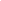 M 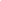 DyspozycyjnośćPoniedziałek: od:............ do:............Wtorek: od:............ do:............Środa: od: ............ do: ............Czwartek: od: ............ do: ............Piątek: od: ............ do: ............Sobota: od: ............ do: ............Niedziela: od: ............ do: ............Potwierdzam, że spełniam warunki formalne (zapisane jako „Wymagania”) w przedmiotowym naborze.Data: …………………………   Czytelny podpis: …………………………………………………Potwierdzam, że spełniam warunki formalne (zapisane jako „Wymagania”) w przedmiotowym naborze.Data: …………………………   Czytelny podpis: …………………………………………………